Rationale:Food availability and Security has been a major plank of development in the world since the beginning of the mankind. Rapid growth in population is posing a serious challenge before policy makers and planners towards food security. This trend needs to be addressed and agricultural productivity has to be doubled to meet the ever growing demand for food in near futureTo meet the growing food-grains need of the population, the only option available is increasing productivity through proper planning and optimum utilization of resources such as fertilizers, seeds, water, soil, etc. For proper planning, availability of reliable, accurate and time bound data is a prerequisite. The production of ecofriendly, cost effective balanced fertilizers, its efficient and responsible distribution and its use of essential nutrients play a vital role in achieving bumper crop production leading to global food security and sustainable development.As one of the giant and leading fertilizer industry, RCF promotes the modern trend in manufacturing of ecofriendly and cost effective fertilizers and with a special aid to our farmer community for effective farming through our research and outreach initiatives.Objectives of the Course:Provide exposure to Nitrogenous and Complex fertilizer production technologies. Overview to the most recent Nitrogenous fertilizer production technologies.Improve participants’ technical knowledge over a varied range of fertilizer production techniques, understanding the best available technology options with cost effective, minimal energy consumption along with the best approaches to safety and environmental management.Enhance the participants’ analytical and trouble-shooting skills by generating awareness to identify and resolve operational inefficiencies, if any,   of their facilities. Provide a platform to exchange ideas on a varied range of production topics, opportunity for active interaction with leading technology experts and workshop participants.Who Should Attend:Senior Level Employees and Officials in Government, Private and Public Sector,  Universities, Chambers of Commerce and IndustrySenior Level People engaged  in Fertilizer/Agro/Food Processing SectorCourse content:Module 1: General Concepts, Classification, Terminology and DefinitionsPlant NutrientsFertilizer GradeNutrient AvailabilityModule 2: The Role of Fertilizers in AgricultureDemand for Agriculture products and Plant Nutrients Concepts of Soil FertilityDiagnosis of Nutrient ProblemsCrop Response to FertilizersSecondary & Micro plant NutrientsModule 3:  Fertilizer ProductionAmmonia Technology Urea TechnologyComplex Fertilizer TechnologyNitric Acid, Sulphuric Acid & Phosphoric Acid Production ProcessesModule 4:  Major Equipments, Instrumentation and Automation Major Equipment’s in Fertilizer IndustryProcess Automation: DCS, PLC, SCADA & Wireless TechnologyLatest Trends in AutomationModule 5:  Environment, Safety and Quality Safety in Fertilizer Industry – Process Safety Management  HAZOP Study of Fertilizer ProcessesEnvironmental Assessments: Cutting & Capturing EmissionsIMS Systems – International Certifications of Quality Management, Environmental Management, Occupational Health and EnergyModule 6: Status of the Fertilizer IndustryRaw Material Availability & Global SupplyGlobal Fertilizer Supply & TradeFertilizer Consumption TrendsSupply/Demand BalancesFertilizer Policy & Subsidy Shifts in Energy Markets - Implications for the Fertilizer IndustryTrends in Prices for Ammonia, DAP, Potash (MOP), Urea, Sulphur, Sulphuric Acid and Natural Gas.Module 7: Nutrient Efficiency & Specific Energy ConsumptionsGlobal Specific Energy Consumption of Ammonia & Urea PlantsNitrogen EfficiencyP2O5 EfficiencyK2O EfficiencyModule 8: Status of Speciality FertilizersWater Soluble FertilizersSlow & Controlled Release FertilizersArea & Crop Specific FertilizersBio – Fertilizers & Nano Technology Based FertilizersModule 9: Recent Trends in Fertilizers IndustryPrills vs Granules: Size MattersFertilizer Deep Placement TechnologyEnhancement of Production Plant EfficiencyProduction Cost AnalysesThe teaching - learning involves a wide range of pedagogical approaches, 	including interactive lectures, group exercises, case studies, visits to factory, 	farms, research institutes, Agricultural Universities, etc.Benefits to Participants:            The participants would get a holistic exposure to:In-depth knowledge of  fertilizer production technologiesEnhance the participants’ analytical and trouble-shooting skillsProvide an opportunity to exchange ideas on a range of production topics with leading technology expertsCourse duration: 2 WeeksStart Date:   10th October 2022 End Date:  21st October, 2022Faculty Profile:Faculty will be deployed from the rank of Senior Executives from Fertilizer / Agriculture Sector, who are 		    Qualified engineers from the premier institutes    With excellent teaching skills and 	    Having a rich experience  in the field  of over twenty five yearsEligibility Criteria:		Bachelor's degree is a must. Senior level position holders with special 		focus on Fertilizers, Agro and Allied Sectors  Capacity of Participants:		Minimum 10, Maximum 25 Participants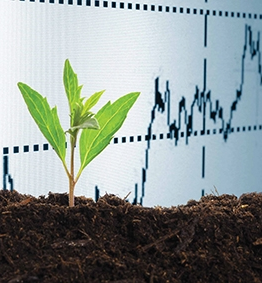 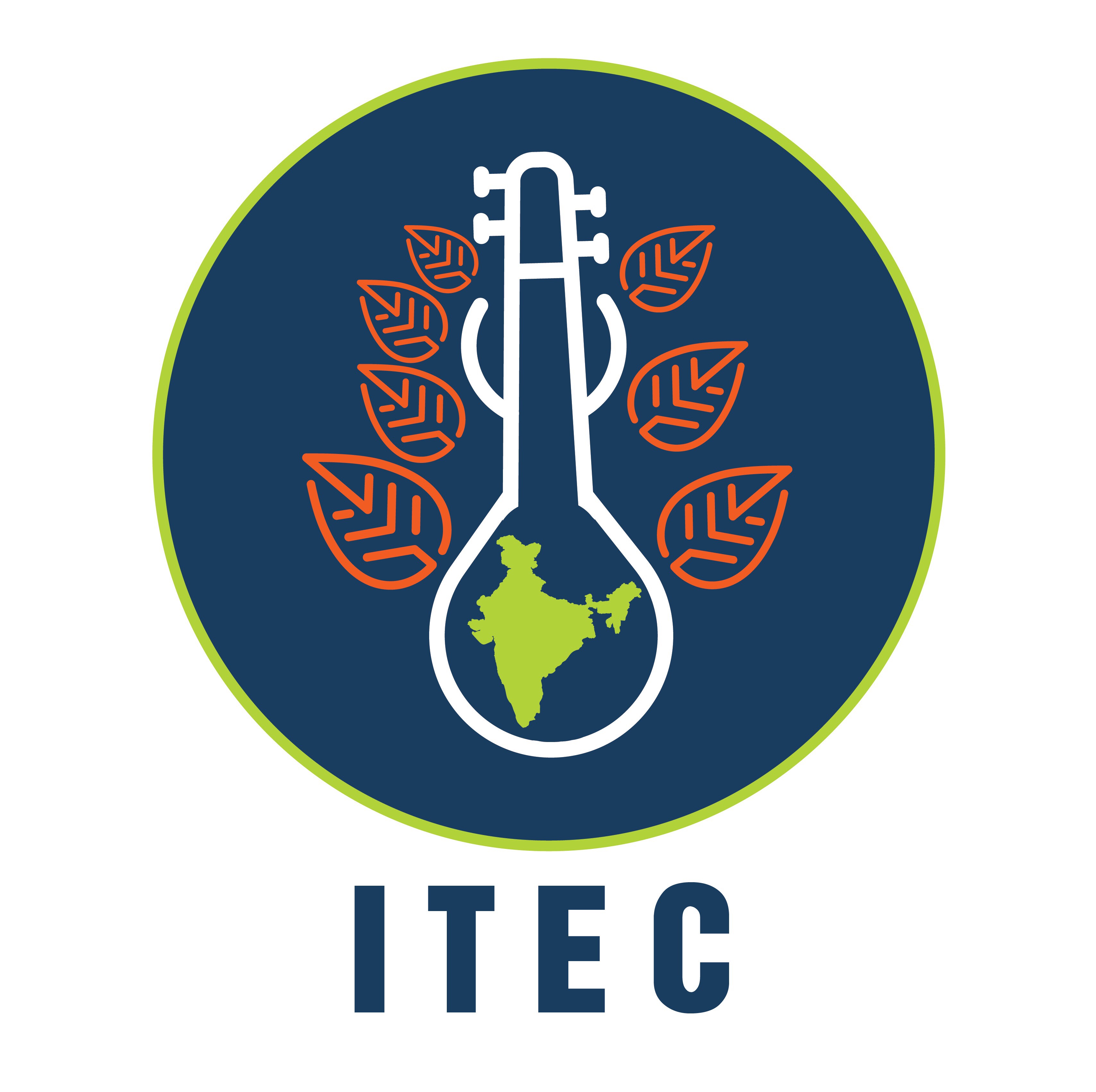 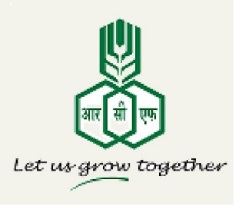 